Name		Date	Tell whether the statement is always, sometimes, or never true. Explain.	1.	If x and y are supplementary angles, then y is acute.	2.	If x and y are complementary angles, then x is obtuse.Tell whether the angles are complementary, supplementary, or neither.	3.		4.	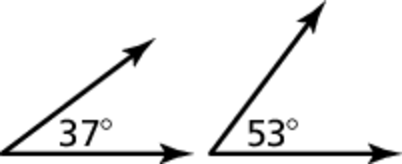 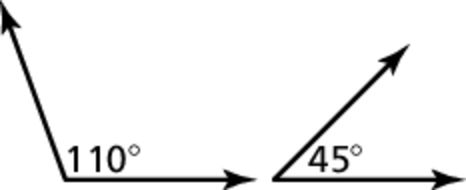 	5.		6.	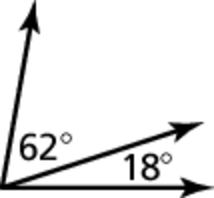 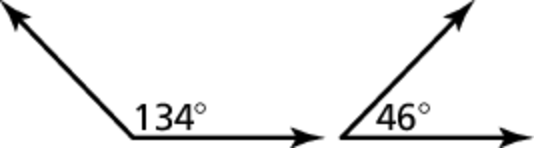 	7.	Angle x and angle y are complementary. Angle x is supplementary to 
a angle. What are the measures of angle x and angle y?Tell whether the angles are complementary or supplementary. Then find the value of x.	8.			9.	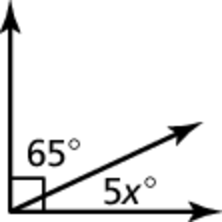 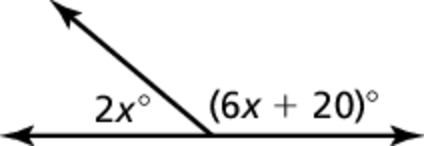 Draw a pair of adjacent supplementary angles so that one angle has the given measure.	10.		11.		12.		13.	Two angles have the same measure. What are their measures if they are also complementary angles? supplementary angles?Name		Date	Tell whether the angles are complementary, supplementary, or neither.	1.		2.	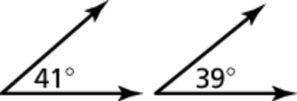 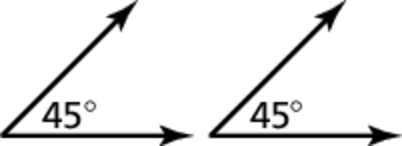 	3.		4.	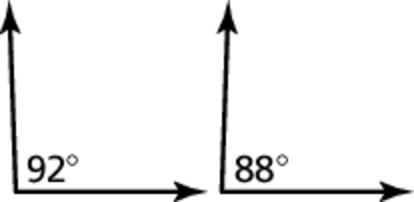 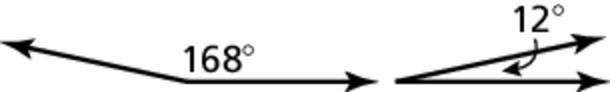 Tell whether the angles are complementary or supplementary. Then find the value of x.	5.			6.	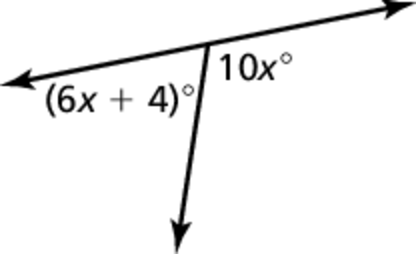 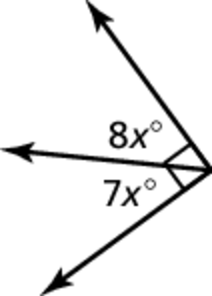 	7.	The measures of two supplementary angles have a ratio of 2 : 4. What is 
the measure of the smaller angle?	8.	Find the values of x and y.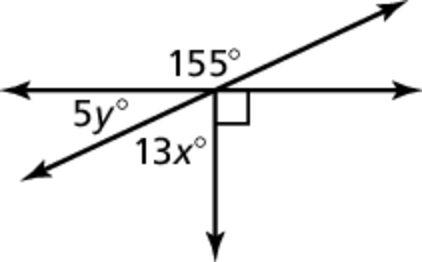 	9.	Letbe an angle measure. Let be the measure of the complement of the angle and letbe the measure of the supplement of the angle.	a.	Write an equation involving	b.	Write an equation involving